Рособрнадзор напоминает о сроках подачи заявлений на участие в итоговом сочиненииПодача заявлений на участие в итоговом сочинении (изложении) в основной срок 7 декабря 2016 года завершается 23 ноября. Согласно порядку проведения итогового сочинения, участники должны подать заявление не позднее, чем за две недели до его проведения.  Регистрация выпускников текущего года на участие в сочинении проводится в школах, где они обучаются. Выпускники прошлых лет подают заявление в места, определенные региональным органом управления образованием.  Повторно написать сочинение смогут обучающиеся, получившие неудовлетворительный результат, не явившиеся на итоговое сочинение (изложение) или не завершившие его написание по уважительным причинам в дополнительные сроки: 1 февраля 2017 года и 3 мая 2017 года. Выпускники прошлых лет могут принять участие в написании сочинения в любой из указанных дней. Открытые тематические направления сочинений, утвержденные Советом по вопросам проведения итогового сочинения в выпускных классах на этот учебный год: «Разум и чувство», «Честь и бесчестие», «Победа и поражение», «Опыт и ошибки», «Дружба и вражда». Успешное написание сочинения является для обучающихся 11 классов допуском к государственной итоговой аттестации по программам среднего общего образования. Обучающиеся с ограниченными возможностями здоровья или дети-инвалиды и инвалиды вместо сочинения вправе писать итоговое изложение. Пресс-служба Рособрнадзора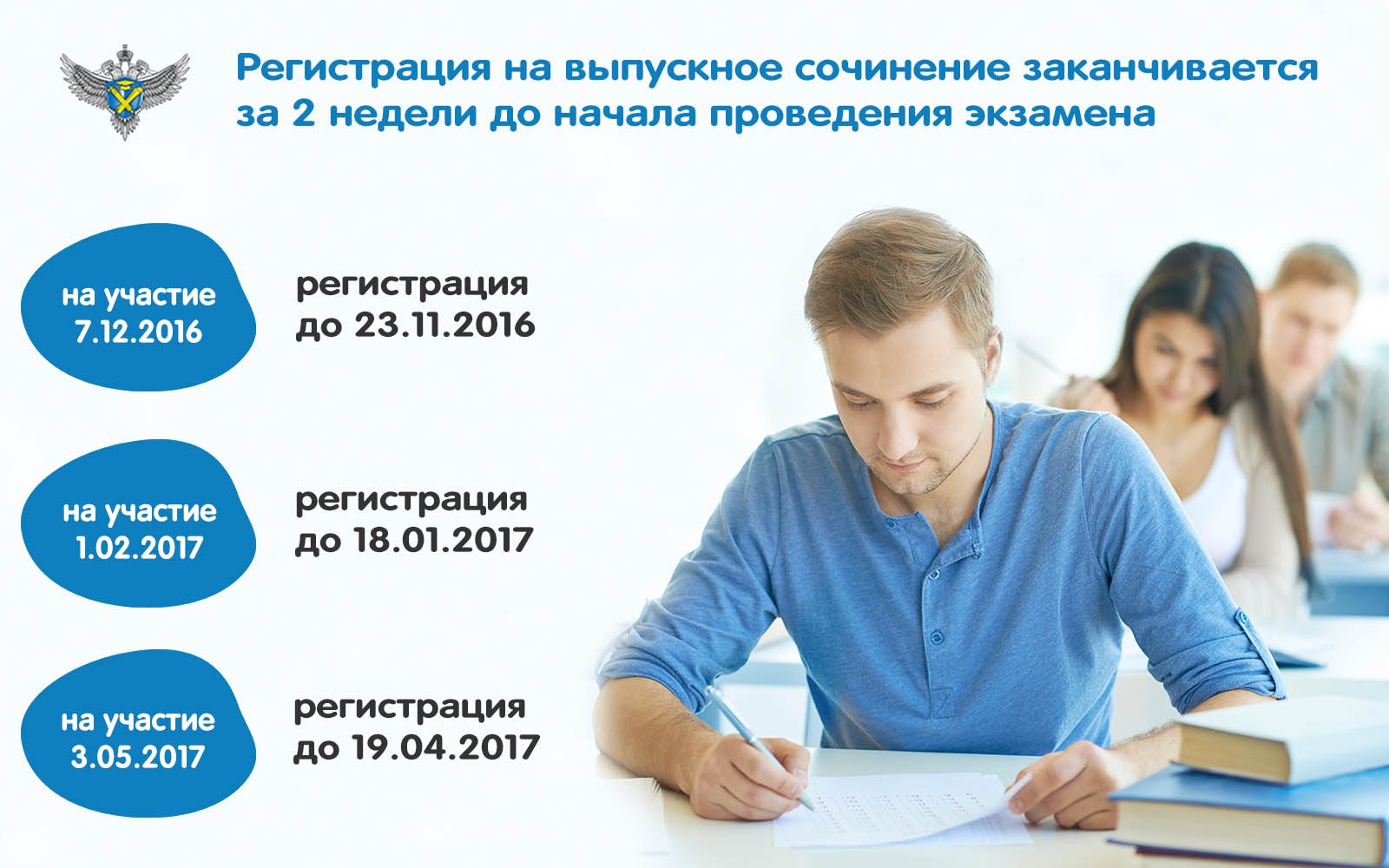 